GYMNASTIKA PRO VEŘEJNOST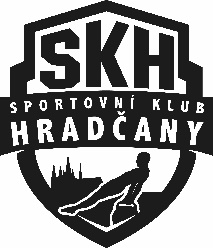 POTVRZENÍ O ODPOVĚDNOSTI ZA NEZLETILÉ DÍTĚSvým podpisem potvrzuji, že přebírám plnou odpovědnost za své nezletilé dítě, které bez trenéra využívá sportovních služeb SK Hradčany. Jsem seznámen/a s pravidly cvičení v SKH a jsem si vědom/a, že v případě újmy na zdraví dítěte či majetku SK Hradčany nesu plnou odpovědnost za vzniklé následky. Jméno dítěte:………………………………………………………………………………….........Datum narození dítěte:……………………………………………………………………………..Jméno zákonného zástupce:………………………………………………………………………Tel. číslo zákonného zástupce:……………………………………………………………………V Praze dne:……………………        Podpis zákonného zástupce:	(Zákonný zástupce dítěte do 15-ti let podepisuje potvrzení osobně před zaměstnancem SK Hradčany.)